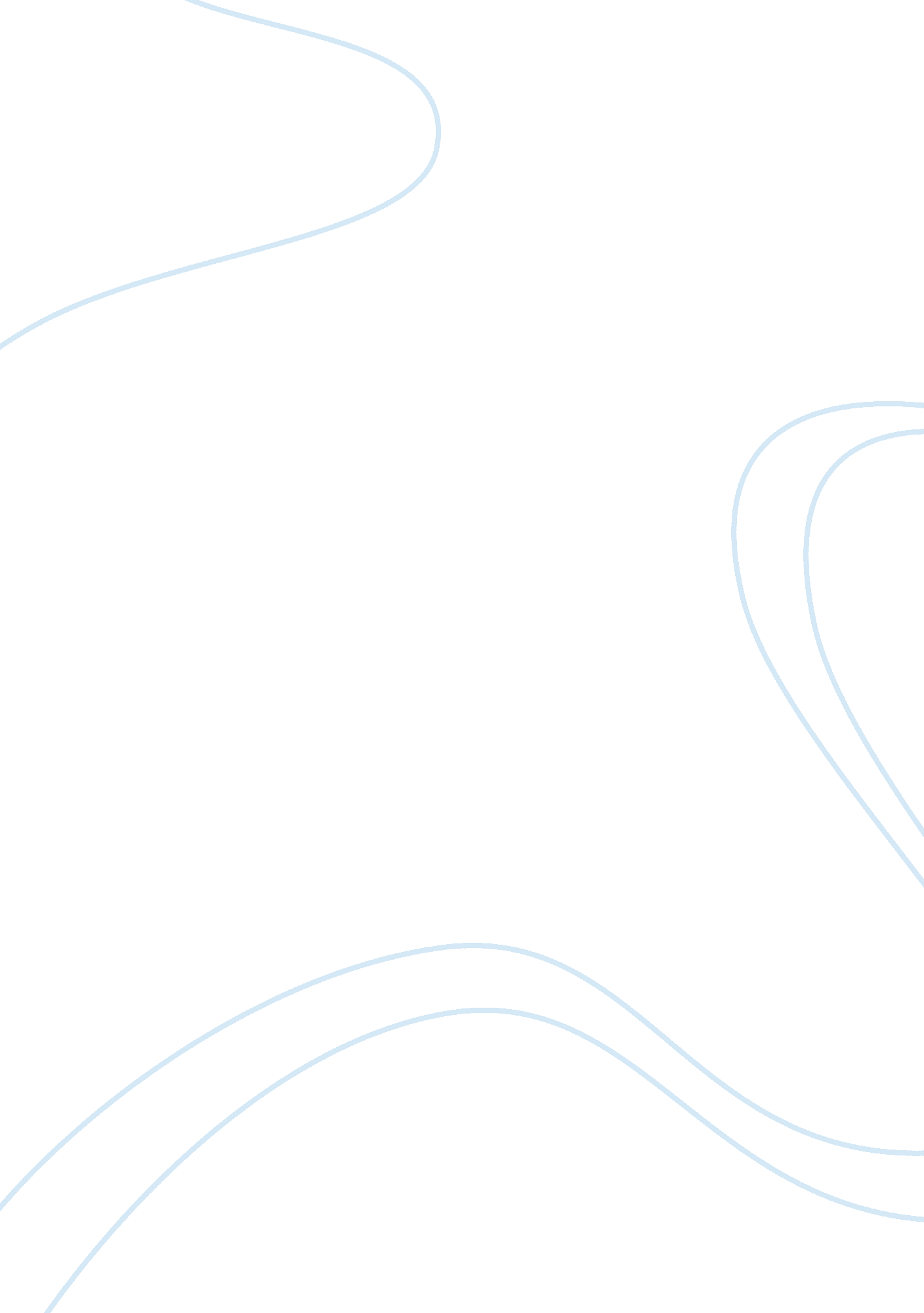 Nine learning experiences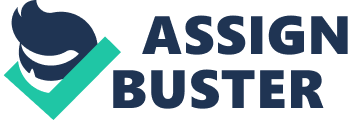 This activity is developmentally appropriate for this age group because it teaches the children many things such as weight and properties of matter. It also teaches the children the smell and texture of the sand. This activity allows them to use different things such as buckets their hands the sand and any other item they mite want to se. As a teacher I would be able to facilitate the children through out this activity. That gives me the opportunity to help the children when needed but won’t actually be letting me do the work for them. RC 11-2 Language and Literacy – Story Time -Reading -Labeling -Book -Acknowledge This activity is developmentally appropriate for this age group because it helps the children with their reading. It also shows children how to label things and how labeling is used. in this activity the children will be only using a book but can include extra materials if wanted. The children will be using their fine motor skills in this ctivity. This activity gives me the chance to acknowledge the children and encourage the children to keep on reading. RC 11-3 Creative Arts – Art Activity -Symmetry -Patterns -Things from the book -Scaffold children symmetry and patterns. It gives the children opportunities to express themselves in many different ways through art. It also gives them the opportunities to use things from a book they once read or want to read. It helps children learn patterns and it helps them learn how to make patterns. The materials needed for this activity can be anything the children want to use such as paper toilet papers roll , lue crayons etc.. This activity is scaffold it set up challenges for the children. RC 11-4 Fine Motor – Puzzles -Clean Up -Puzzle Pieces -Puzzle Box -Co-construct Puzzles are developmentally appropriate for this age group because it allows the children to use their hands which are their fine motor skills. It gives children a reason to clean up after themselves. Children will be using puzzle pieces to play with then they will need the box to clean up. This activity allows me to co-construct the children with a problem they might come across while doing the puzzle. RC 11-5 Gross Motor – Play Ground Cooperation -Balance -Walking -Going To Play ground Going to the play ground is developmentally appropriate for this age group because it always the children to run around and work on their gross motor skills. This activity might seem as their not learning anything but they are actually learning cooperation skills communication skills and balance. Tell the children their going to the play ground they might Just think their going there to play when really their going to work on their gross motor skills, cooperation skills and communication skills. No materials are needed for this activity. Just the children and the play ground is need but the children through anything they come across while at the play ground. RC 11-6 Self Concept – Pretend Play -Visual Perception -Items That Children Play With -Model This Activity is developmentally appropriate for this age group because it allow children to play with other children. While the children are playing with each other they are working on their cooperation skills, communicate skill, fine motor skills and their gross motor skills all at once. Pretend play gives children a visual perception on things in life. It also teaches children how to face some real life situations they might have to face in life. There are specific materials children will be using in this activity because in pretend play and thing can be used or absolutely nothing has to be used . as the teacher I have to model out some situations so children can feel more comfortable while playing. RC 11-7 Emotional Skills / Regulation – Pretend Play -Self-esteem -Child -Support This activity is developmentally appropriate for this age group because it gives children self-esteem and teaches them autonomy. When children engage in pretend lay, they are actively experimenting with the social and emotional roles of life. Through cooperative play, they learns how to take turns, share responsibility, and creatively problem-solve. When children pretend to be different characters, they have the experience of “ walking in someone else’s shoes,” which helps teach the important moral development skill of empathy. It is normal for young children to see the world from their own egocentric point of view, but through maturation and cooperative play, children will begin to understand the feelings of others. Children also build self- steem when he discovers he can be anything Just by pretending. This activity allows me to support the children while playing with them. RC 11-8 Social Skills – Wood Working – Creative thinking -Tools -Direct Woodworking is developmentally appropriate for this age group because it teaches children cooperation and it also allows the children to be creative. Children while learn how to share things with other children in this activity. They also learns how to take turns and creatively problem-solve. Woodworking gives me the chance to direct them as their teacher but still allow them to be creative at the same time. This activity is a great way for children to use their fine motor and gross motor skills all at once. RC 11-9 Mathematics – Blocks -Shape -Color -Blocks Block playing is developmentally appropriate for this age group because it help the children learn their shapes and colors. This activity is also another activity that will teach children with their cooperation skills. It allows children to use their fine motor skills. The materials for this activity will Just be the children and the blocks that they decide to use. Block playing gives me the chance to acknowledge the children while they are playing with the blocks. 